                                                                                                                       проєкт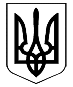 ВЕЛИКОДИМЕРСЬКА СЕЛИЩНА РАДАБРОВАРСЬКОГО РАЙОНУ КИЇВСЬКОЇ ОБЛАСТІР І Ш Е Н Н Я  Про надання дозволу на розробку технічної документації із землеустрою щодо встановлення (відновлення) меж земельних ділянок в натурі на місцевостіРозглянувши заяви громадян про надання дозволу на розробку технічної документації із землеустрою щодо встановлення (відновлення) меж земельної ділянки в натурі на місцевості, відповідно до Закону України «Про державний земельний кадастр», ст. ст. 12, 118 Земельного кодексу України, керуючись ст. 26, ч. 1 ст. 59 Закону України «Про місцеве самоврядування в Україні», враховуючи позитивні висновки та рекомендації постійної комісії з питань земельних відносин та охорони навколишнього природного середовища, Великодимерська селищна рада В И Р І Ш И Л А:1. Надати дозвіл на розробку технічної документації із землеустрою щодо встановлення (відновлення) меж земельних ділянок в натурі на місцевості:2. Роботи щодо розробки технічної документації із землеустрою розпочати з укладання договору із землевпорядною організацією, яка має відподний дозвіл (ліцензію) на їх виконання.3. Технічну документацію із землесутрою щодо встановлення (відновлення) меж земельної ділянки в натурі на місцевості розробити та погодити згідно з нормами чинного законодавства України.4. Попередити вищезазначених громадян про те, що державна реєстрація скасовується Державним кадастровим реєстром у разі, якщо протягом одного року з дня здійснення державної реєстрації земельної ділянки речове право не зареєстроване з вини заявника (п. 10 ст. 24 Закону України «Про державний земельний кадастр»).  5. Контроль за виконанням цього рішення покласти на постійну депутатську комісію Великодимерської селищної ради VIII скликання з питань земельних відносин та охорони навколишнього природного середовища.Селищний голова                                                                  Анатолій БОЧКАРЬОВ смт Велика Димеркавід 09 вересня 2021 року№ «____» ХVІI-VIIІ № Прізвище, імя, по батьковіАдресаВсього передано у власність, гаДля індивідуального житлового будівництва, гаДля особистого селянського господарств, гаДля ведення товарно-сільськогоподарського виробництва, гаДля ведення садівництва, га1Малюга Ніна Михайлівна ¼Тарасенко Руслан Петрович 3/4Великодимерська селищна рада Гоголівський старостинський округ3,8500----3,8500--2Ситюк Світлана ІванівнаСмт В. Димерка, вул. Ворошилова,  140,40000,15000,2500----3Каралоп Юлія ОлегівнаСмт В.Димерка, вул. Пархоменка, 120,11440,1144------4Дяченко Олена ПетрівнаХарченко Надія ЯківнаЖмінько Микола ЯковичВеликодимерська селищна рада Гоголівський старостинський округ2,9600----2,9600--5Осіпчук Світлана ПетрівнаВеликодимерська селищна рада Світильнянський старостинський округ2,04000,94000,5100----2,04000,94000,5100--6Гладишева Олена ПетрівнаСмт В. Димерка0,4500--0,4500----7Карпенко Іван ГригоровичКарпенко Петро ГригоровичВеликодимерська селищна рада Русанівський старостинський округ2,48000,04002,37000,0400----2,48000,04002,37000,0400--8Бобко Світлана БорисівнаВеликодимерська селищна рада Богданівський старостинський округ2,2500----2,2500--